МУНИЦИПАЛЬНОЕ  КАЗЕННОЕ  УЧРЕЖДЕНИЕ  КУЛЬТУРЫ СИМФЕРОПОЛЬСКОГО РАЙОНА«РАЙОННАЯ ЦЕНТРАЛИЗОВАННАЯ БИБЛИОТЕЧНАЯ СИСТЕМА«Библиотека и система образования: на перекрестке интересов»(Год педагога и наставника)Библиотечный проект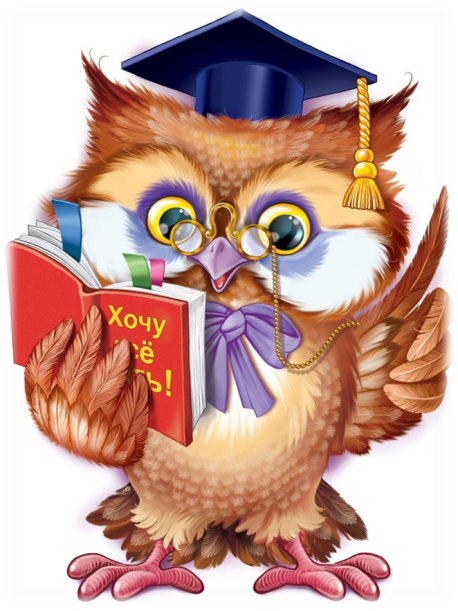 п. Гвардейское, 2023Введение:В Год учителя и наставника-2023 особой темой станет  тема сотрудничества и сотворчества библиотекаря и учителя. Опыт такой совместной деятельности реализуется во всех библиотеках МКУК СР «РЦБС». Мы вместе должны найти возможность для воспитания грамотного и заинтересованного читателя, знающего литературу своей страны и готового к восприятию культуры и литературы народов других стран.Современный библиотекарь и учитель обладают такими качествами, как способность к инновационной деятельности, любовь к детям, гражданская ответственность, интеллигентность, духовная культура, потребность в постоянном самообразовании. И от их совместных усилий зависит, какими людьми выйдут из стен школы сегодняшние ученики. Библиотека играет важную роль в образовательном процессе. Чтобы достичь максимального  использования  ее потенциала, необходимо сотрудничество  учителей школы  с библиотекарем.Сотрудничество учителя и библиотекаря должно быть  направлено на   пропаганду чтения; расширение кругозора школьников, совершенствование навыков функциональной грамотности; развитие и оценку информационных  навыков и знаний обучающихся; оказание помощи в поиске, подборе, сортировке и использовании информации; помощи в разработке сценариев мероприятий, во внеклассной работе педагогов.Учителя и наставники — это основа любого общества. Какие нравственные основы заложит, каким навыкам обучит учитель своего ученика, таким будет ученик. Образование в жизни общества всегда было значимо: оно развивало экономику государств, воспитывало культуру поведения людей. А на сегодняшний день образование даёт молодым людям получить профессию и быть востребованным специалистом.Особенное отношение к учителям было на протяжении веков: в древнем Риме учителя имели ряд привилегий: им выплачивался гонорар, в средневековье учителя воспринимали как человека, способного направить ученика на путь добродетели. Живший в XIII веке учёный-монах Винсент де Бове писал, что хороший учитель должен иметь «талантливый ум, честную жизнь, смиренные знания, естественное красноречие, опыт преподавания». В Древней Руси к труду учителей, или, как их тогда называли, мастеров грамоты, относились с уважением. «Почитай учителя как родителя», гласит русская пословица. В царской России и первые годы советской власти образ учителя воспринимался как образ наставника, пример для подражания.Возродить престиж профессии педагога, поднять её на качественно новый уровень, признать особый статус педагогических работников, в том числе осуществляющих наставническую деятельность — вот цель объявленного президентом Года педагога и наставника в 2023 году. 		Популяризации профессии педагога будет способствовать информационная работа, проводимая библиотеками МКУК СР «РЦБС»Цель:  Формирование у читателей и жителей Симферопольского района представления о профессии педагога, литературных предпочтениях современных учителей, воспитателей, психологов, продвижение книги и чтения через взгляд педагога на классическую и современную литературу.Задачи:- сохранить неразрывную связь поколений через художественное слово, моральные       ценности, культуру;- помогать осознанию и развитию интереса к изучению истории педагогической мысли в Российской Федерации и мире в целом, систем  воспитания детей на основе возрастной психологии, современных методик и взглядов на формирование личности;- благодаря исследовательской деятельности проекта привлечь внимание к труду и                 деятельности педагогического сообщества Симферопольского района, раскрывая читательские вкусы учителей, пропагандируя основы российской системы обучения и воспитания молодого поколения граждан России; - создать видеоролик с участием педагога (учителя, воспитателя, психолога,  и т.д.) о книге, сыгравшей важную роль в выборе профессии, настольной книге учителя, любимой художественной книге, книге-друге, книге-советчике, книге-помощнике, книге-собеседнике.Сроки реализации проекта:  Проект рассчитан на 1 год (январь – декабрь 2023 г.).Участники проекта:  МКУК СР «РЦБС», образовательные учреждения Симферопольского районаПлан мероприятийОжидаемые результаты- укрепление социального партнерства-организация внеурочной деятельности, а также досуга учащихся школы с целью их духовного и нравственного развития, формирования активной жизненной позиции, гражданско-патриотического сознания, основ здорового образа жизни, а также профилактики правонарушений, создание условий для разностороннего развития, социализации личности.- создание видеоролика (с участием педагогов Симферопольского района о книге, сыгравшей важную роль в выборе профессии, настольной книге учителя, любимой художественной книге, книге-друге, книге-советчике, книге-помощнике, книге-собеседнике.Перспективы развитияПостроение долгосрочной системы партнерства, широкое взаимодействие библиотек МКУК СР «РЦБС» и образовательных учреждений Симферопольского района.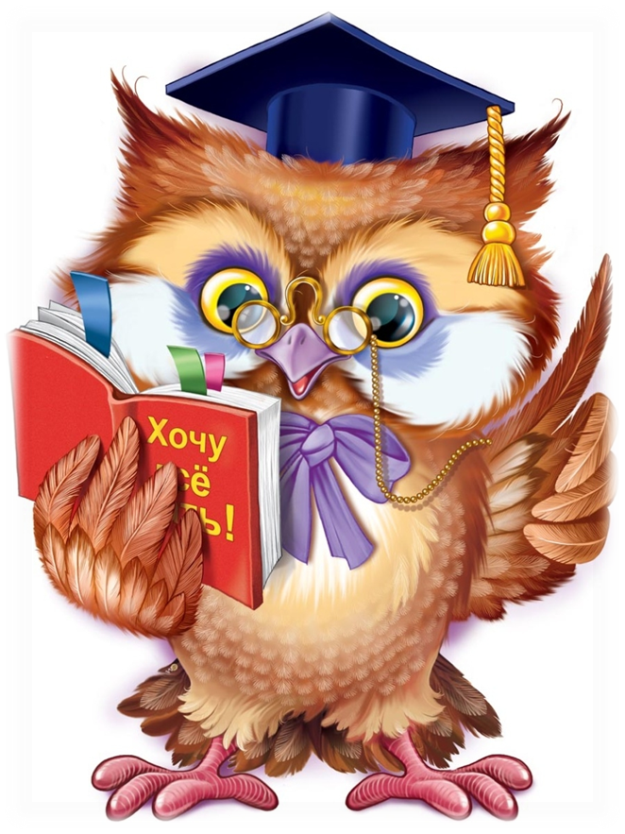 Наименование программы«Библиотека и система образования: на перекрестке интересов»Разработчик программыМетодический отдел МКУК СР «РЦБС»Цели, на достижение которых направлена ПрограммаФормирование  у читателей и жителей Симферопольского района представления о профессии педагога, литературных предпочтениях современных учителей, воспитателей, психологов,  продвижение книги и чтения через взгляд педагога на классическую и современную литературу.Задачи Программы- сохранять неразрывную связь поколений через художественное слово, моральные       ценности, культуру;- способствовать осознанию и развитию интереса к изучению истории  педагогической мысли в Российской Федерации и мире в целом, систем  воспитания детей на основе возрастной психологии, современных методик и взглядов на формирование личности;- благодаря исследовательской деятельности проекта привлекать  внимание читателей к труду и                 деятельности педагогического сообщества Симферопольского района, раскрывая читательские вкусы учителей, пропагандируя основы российской системы обучения и воспитания молодого поколения граждан России.Срок реализации Программы2023Участники программыМКУК СР «РЦБС», образовательные учреждения Симферопольского районаОжидаемые конечные результаты реализации программысоздание видеоролика с участием педагога (учителя, воспитателя, психолога,  и т.д.) о книге, сыгравшей важную роль в выборе профессии, настольной книге учителя, любимой художественной книге, книге-друге, книге-советчике, книге-помощнике, книге-собеседнике.Районный конкурс«Книга на столе педагога»01.02. – 15.04.2023СотрудникиМКУК СР «РЦБС»Стендовая  ппрезентация«Учитель вечен на земле»ЯнварьЦБИнформационный уголок-рекомендация«Воспитание ребёнка – дело непростое!»ЯнварьЦБКнижная выставка«Народный учитель»ЯнварьДоброеКнижная выставка«Учитель, перед именем твоим…»ЯнварьПожарскоеКнижная выставка«Весь этот мир творит учитель»ЯнварьРавнопольеВыставка-рассуждение«От учителя до писателя один шаг…»ЯнварьВинницкоеКнижная выставка«Педагог – не звание, педагог – призвание»ЯнварьЗалесьеБеседа-диалог«К имени святому прикасаясь…»ЯнварьКленовкаУстный журнал«Учителя – герои наших дней»ЯнварьМирное 6Книжная выставка«2023 - Год педагога и наставника»ЯнварьМирное 58Выставка«Учитель, воспетый поэтами»ЯнварьНовозбурьевкаКнижная выставка«Гордое имя Учитель»ЯнварьЛекарственноИнформационный час«Учитель, педагог, наставник»ЯнварьПартизанскоЛитературный микс«Учитель наш – наставник и друг!»ЯнварьПеровоВыставка-просмотр«Учителем прекрасна школа»ЯнварьПеровоВыставка-призвание«Чистой мудрости родник»ЯнварьСофиевкаЧас каллиграфии«Писать красиво нелегко!»ЯнварьТепловкаБеседа-практикум«Только наука изменит мир»ФевральЦБ ЕвтушенкоЧас народной мудрости«Аллея масленичных чудес»ФевральЦБ,  РезникБиблиоликбез«Сказочные школы»ФевральДоброеКнижная выставка«Славим мы величие учителя»ФевральКонстантиновкаКнижная выставка«2023 - Год педагога и наставника»ФевральКраснолесьеИнформ-минутка«Дмитрий Лихачёв. О добром и прекрасном»ФевральЧистенькоеВыставка – признание«НАРОДный учитель»«Волшебная мудрость»(Д. Ушинский)ФевральШирокоеВыставка-чайнворд« Поэзия - живопись, которую слышат»(День учителя литературы)МартЦБ, ЕвтушенкоТворческая лабораторияДетско-родительская гостинаяДоброта – волшебное лекарство«Сказочные посиделки»02.03 – 200 лет со Дня рождения К.Д. УшинскогоМарт, 3ДБ, Коломиец.НаумоваЛитературный час«Учитель, педагог, писатель»МартВинницкоеПознавательный час«Урок в разных эпохах»МартДенисовкаВыставка-портрет«Живая педагогика Макаренко»МартДубкиИнформационный час«Великие люди России»МартКизиловоеВечер-портрет«Учитель, человек, писатель: Макаренко»(1888-1939)МартКонстантинЛитературная гостиная«Учитель, человек, писатель»МартЛекарственноеБиблиотечный час«Гений педагогики – Антон Макаренко»МартМирное 6Лит.  путешествие«Сказочные школы»МартПартизанскоБиблио-десантБиблиодесант «Книги из страны детства»МартПожарскоеКнижная выставка-обзор«Книга - источник знаний»МартПартизанскоКнижная выставка«Учителя в литературе и искусстве»МартСкворцовоКнижная выставка«Наследие великого педагога Макаренко А.С.»МартУкраинкаВыставка-признание«Корифей педагогической мысли» (А.С. Макаренко)МартШирокоеКнижная выставка«Будущее человечества в руках учителя»МартНиколаевкаПросветительский марафон«Читая учителей»АпрельЦБЛитературно-музыкальное путешествие«Школьная вселенная»АпрельДоброеКнижная выставка-признание«Ваш труд непрост, но так всем нужен»АпрельДубкиТематическая выставка«Мир школы глазами детей»АпрельКолодезноеПортрет-размышление«Сейран-оджа – Учитель-наставник!»АпрельЛозовоеКнижная витрина«Профессия, что дает всем начало»АпрельНиколаевкаКнижная выставка«2023 год педагога и наставника»АпрельПионерскоеКараван историй-онлайн«Ваш скромный труд цены не знает!» (выпуск1)АпрельТрудовоеИнформина«Кружева славянской речи»МайЕвтушенко ВЧас интересных сообщенийЧас интересных сообщений«Учитель! Какое высокое слово!»МайЦББиблиотечный час«Через книгу – к добру и свету»майДБВыставка-просмотр«Школьная вселенная»МайВерхнекурганнВыставочная галерея«Выдающиеся учителя Крыма: из истории дореволюционного образования в Крыму»МайЛозовоеКараван историй-онлайн«Ваш скромный труд цены не знает!» (выпуск2)МайТрудовоеКнижная выставка«Год педагога и наставника-2023»МайУкраинкаВстреча«Маяк для многих поколений»МайУкромноеБиблиолекторий«Педагог – не звание, педагог – призвание»ИюньЗаречноеЧас русского языка«Чему и как учились на Руси?»ИюньКольчугиноЛитературный час«Дорога в страну знаний»АвгустИвановкаВыставка-обзор«У классной доски»АвгустИвановкаЛитерат. путешествие«Сказочные школы»АвгустСофиевкаЛит.-муз. композиция онлайн«Образ учителя в художественной литературе».АвгустПионерскоеВыставка-просмотр«Учитель на страницах книг»АвгустПрудовоеЭкспресс-эскизы«Учитель на страницах книг» .АвгустЧистенькоеАукцион знаний« За знаниями! Только вперед!»СентябрьЕвтушенкоВечер-чествование«Профессия, что всем дает начало»3 кварталДоброеЛит.  путешествие«Учитель на страницах книг»СентябрьКаштановоеБеседа«Учителям особое почтение»СентябрьКизиловоеПрезентация«Кто щедро дарит знания»ОктябрьКизиловоеДень информации«В бурном потоке шуршащих страниц»СентябрьКизиловоеГонки за знаниями«Хотим все знать»СентябрьКраснолесьеБеседа«Учителям особое почтение»Сентябрь,2Мирное 58Книжная выставка«Профессия, что всем дает начало» (к году учителя)СентябрьНовоселовкаВыставка-признание«Гуманист, педагог, мыслитель: Сухомлинский»СентябрьШирокоеДень профессии«С указкой по жизни»Октябрь, 5Евтушенко В.Библиотечное ассорти«Поклон земной учителям»ОктябрьНаумова Н.В.Акция-поздравление«Весь этот мир творит учитель»ОктябрьВинницкоеВечер-посвящение«Учитель крупным планом»ОктябрьДенисовкаМастер-класс«Осенний букет учителю»ОктябрьДубкиУстный журнал«Кто щедро дарит знания и свет»ОктябрьЗалесьеВыставка-поздравление«Учитель,  поэтами воспетый»ОктябрьКрасновкаБиблиобукет«Имя тебе Учитель»ОктябрьКраснолесьеБиблиографич.  досье«Плеяда великих педагогов»ОктябрьЛекарственноеИнформина«Педагог - не звание, педагог - призвание»ОктябрьМазанкаЛитер. путешествие«Как учились на Руси», к Всемирному дню учителейОктябрьМазанкаИнформационный час«И это все о них…»Октябрь,5Мирное 58Библиомикс«Литературный микс в честь учителей»ОктябрьПартизанскоеКнижная выставка«Слово во славу учителя»ОктябрьПеровоЛитер.  путешествие«Учитель на страницах книг»ОктябрьПеровоГромкое чтение«Имя гордое – учитель»ОктябрьПеровоВечер-посвящение«Педагог – не звание, педагог – призвание»ОктябрьПожарскоеКнижная выставка«Учитель, ученик, родитель»ОктябрьРавнопольеАкция«Спасибо вам, учителя»ОктябрьРаздольеЛаборатория читательского творчества«Книги читать - скуки не знать»ОктябрьРаздольеБиблиомикс«Педагог – не звание, педагог - призвание»ОктябрьРодниковоИнформационный час«И это все о них»ОктябрьСофиевкаВечер-портрет«Зову в свою профессию» (ко Дню учителя)ОктябрьУрожайноеЧас информации«Учитель по имени ТРУД»ОктябрьУрожайноеStend Up«Студенчество – веселая пора»НоябрьЕвтушенко В.Э.Выставка-факт«Наука на книжной полке» (неделя науки)НоябрьШирокоеБенефис«Без ученья, как без рук»ДекабрьЦБПознавательно – игровой час«День информатики»ДекабрьШирокоеВидео-лекторийЛит. путешествиеМедиа-обозрениеКнижные выставки«Силуэт преподавателя на фоне истории»«Учитель на страницах книг»«Плеяда великих педагогов»«Профессия, что всем даёт начало» «Образ учителя в литературе»В течение годаШкольное